Publicado en Ciudad de México el 14/04/2021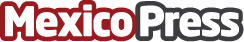 NVIDIA se asocia con Schrödinger para acelerar aún más el descubrimiento de fármacos en todo el MundoGigantes de la industria farmacéutica y startups de biotecnología utilizarán la Plataforma de Descubrimiento de Fármacos Computacional Schrödinger impulsada por los Sistemas NVIDIA DGX y las Bibliotecas NVIDIA Clara DiscoveryDatos de contacto:Carlos ValenciaMKQ PR Agency55 39 64 96 00Nota de prensa publicada en: https://www.mexicopress.com.mx/nvidia-se-asocia-con-schrodinger-para-acelerar Categorías: Nacional Medicina Industria Farmacéutica Programación Hardware Software Ciudad de México Biología Otras ciencias http://www.mexicopress.com.mx